Fourth Grade Supply List 2024-2025Henry School Fee: $25 school fee for 1 child or $50 per family. Payments can be made in cash in the school's main office or on Henry EPAY, found on the school website at patrickhenryes.cps.edu. A Henry shirt will be provided after payment is made.Henry Uniform Policy: Maroon top and dark bottoms These supplies will be kept in your child’s personal supply book bin and should be labeled with their first and last name:1 pair of over-ear wired headphones, sturdy enough to last all year (no earbuds or Bluetooth)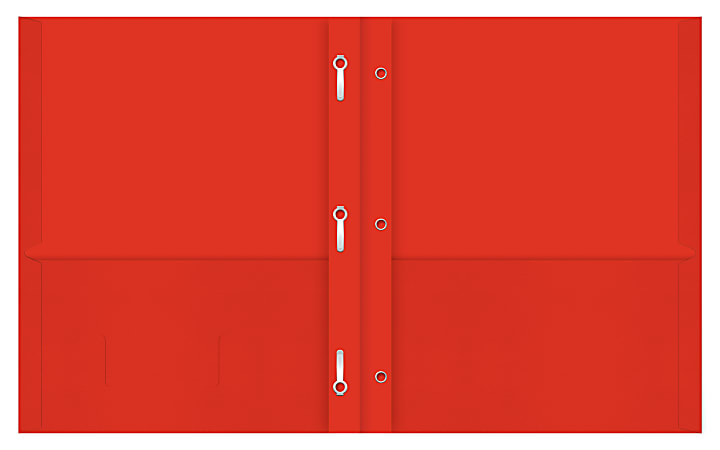 4 sturdy plastic pocket folders with 3 prongs (red, blue, yellow, black):1 RED folder (Math)1 BLUE folder (Reading)1 YELLOW folder (Writing)1 BLACK folder (Homework)1 pair of scissors1 clipboard1 soft pencil pouch1 handheld pencil sharpener 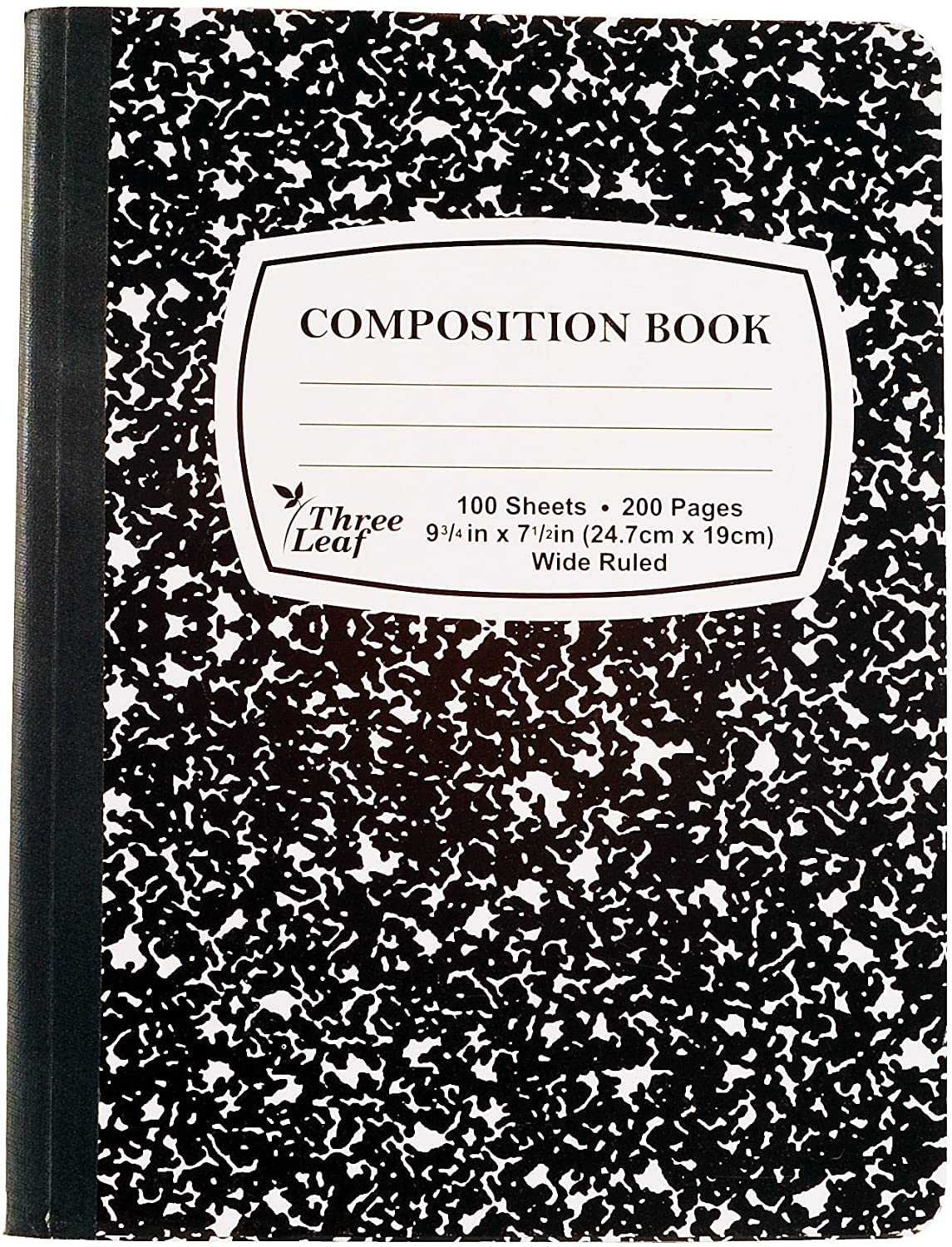 1 pack of washable colored markers1 pack of colored pencils5 composition notebooks* (red, blue, yellow, green, black):1 RED composition notebook (Math)1 BLUE composition notebook (Reading1 YELLOW composition notebook (Writing)1 GREEN composition notebook (Word Study)1 BLACK composition notebook*Notebooks with a sewn or taped binding, not spiral bound, for durability are preferred. If you can't find different colors, get 5 black composition notebooks and label them by subject.This will be turned into the teacher for class use and does not need to be labeled with your student’s name:Lista de Útiles de Cuarto Grado 2024-2025Cuota de la escuela Henry: Cuota escolar de $25 por 1 niño o $50 por familia. Los pagos se pueden realizar en efectivo en la oficina principal de la escuela o en Henry EPAY, que se encuentra en el sitio web de la escuela en patrickhenryes.cps.edu. Se proporcionará una camiseta de Henry una vez realizado el pago.Póliza de Uniformes de Henry: Camisa color marrón y pantalones oscurosEstos suministros se guardarán en el contenedor de libros de suministros personal de su hijo/a y deben estar etiquetados con su nombre y apellido:1 par de audífonos con cable, lo suficientemente resistentes  para durar todo el año (no Bluetooth)4 carpetas de bolsillo de plástico resistente con 3 puntas (roja, azul, amarilla, negra)1 carpeta ROJA (Matemáticas)1 carpeta AZUL (Lectura)1 carpeta AMARILLA (Escritura)1 carpeta NEGRA (Tarea)1 par de tijeras1 portapapeles1 estuche suave para lápices 1 sacapuntas de mano1 paquete de marcadores de colores lavables1 paquete de lápices de colores5 cuadernos de composición* (rojo, azul, amarillo, verde, negro):1 cuaderno de composición ROJO (Matemáticas)1 cuaderno de composición AZUL (Lectura)1 cuaderno de composición AMARILLO (Escritura)1 cuaderno de composición VERDE (Estudio de palabras)1 cuaderno de composición NEGRO*Se prefieren cuadernos con cosida o con cinta adhesiva, no en espiral, para mayor durabilidad. Si no encuentran diferentes colores, consigue 5 cuadernos de composición negros y etiquétalos por tema.Esto se entregará al maestro de  para uso en la clase y no es necesario marcar el nombre del estudiante:2 reams of WHITE copy printer paper1 ream of COLORED copy printer paper3 pack - thin black Expo dry erase markers3 pack - thick black Expo dry erase markers Sharpened pencils (2 packs of 24) 1 package of highlighters4 bottles of Elmer’s white liquid glue6 Elmer’s glue sticks3 large pink pencil erasers3 packs of sticky notes1 pack of index cards1 pack of clear plastic pocket protectors2 rolls of paper towels3 boxes of Kleenex6 packages Lysol or Clorox Wipes 1 box of gallon-size Ziploc bags1 box of sandwich-size Ziploc bags 2 bottles of hand sanitizer2 paquetes de papel BLANCO1 paquete papel de COLOR1 paquete - Expo finos marcadores1 paquete - Expo gruesos marcadoresLápices afilados (2 paquetes de 24) 1 paquete de resaltadores4 botellas de pegamento líquido Elmer's       6 barras de pegamento de Elmer3 borradores de lápiz grandes3 paquetes de notas adhesivas1 paquete de fichas1 paquete de protectores de plástico2 rollos de toallas de papel3 cajas de Kleenex6 paquetes de toallitas Lysol o Clorox 1 caja de bolsas ziploc tamaño galón1 caja de bolsas ziploc tamaño sándwich2 botellas de desinfectante para manos